   Einladung zum 2 - Tages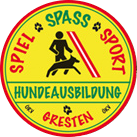               Agility Turnier „GOLDENE MOSTBIRNE 2.0“          26.05.2018 – 27.05.2018Veranstalter: 	 	ÖRV HSV GrestenLeistungsrichter:	Rudolf PöhlAblauf: 	an beiden Tagen jeweils A-Lauf und Jumping Open in allen Klassen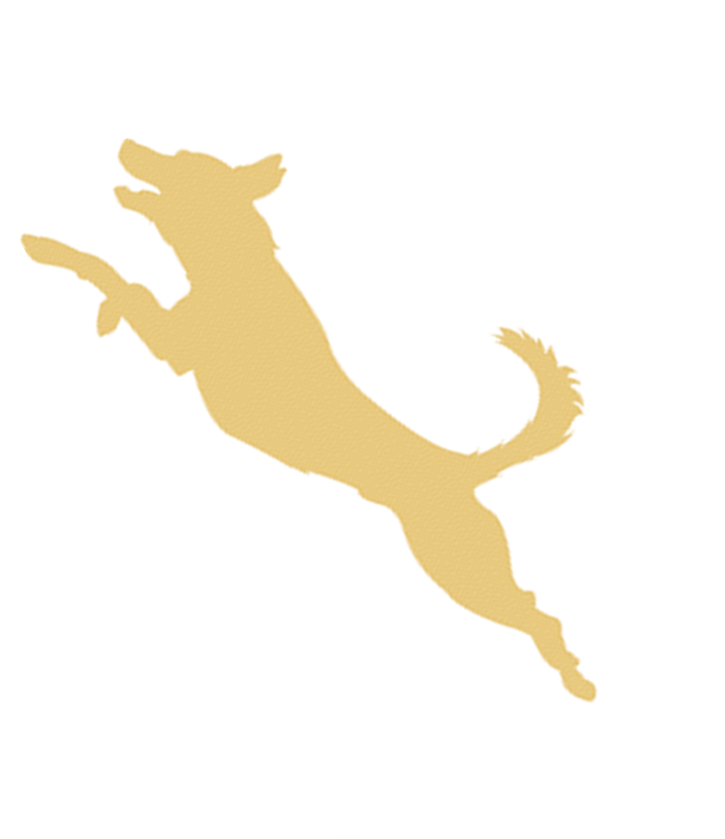 Meldung: 			26.05.2018 09.00 Uhr alle GrößenklassenBeginn:			Samstag: 10.00 Uhr   Sonntag: 09.00UhrAnmeldeschluss:	19.05.2018Prüfungsgebühr:	€ 30,- / jeder weitere H mit gleichem HF € 20,-Jugend € 0,-Wo:				ÖRV HSV Gresten				Joising 3264 Gresten				Breite: 47°58’54,00″N   Länge:15°02’21,67″OMeldeadresse:		www.dognow.at 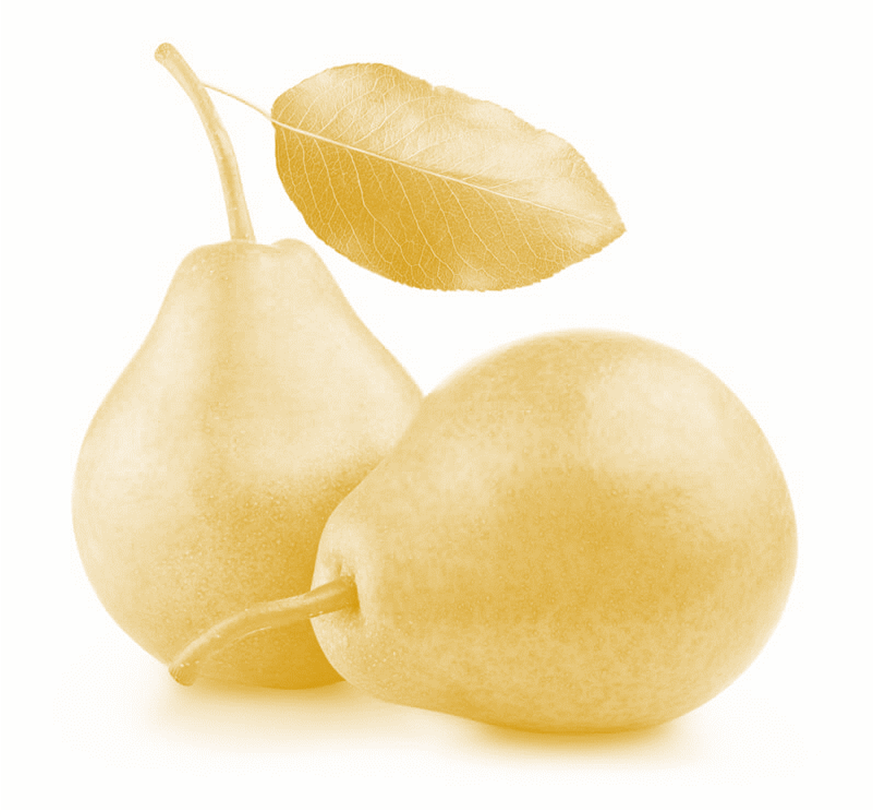 				ACHTUNG! Begrenzte Teilnehmerzahl!Das TEAM der Hundeschule Gresten freut sich über eure Meldungen und wünscht viel Spaß und Erfolg!